                                                                                                                    T.C.BULANIK KAYMAKAMLIĞI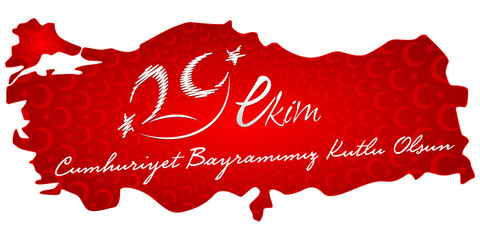 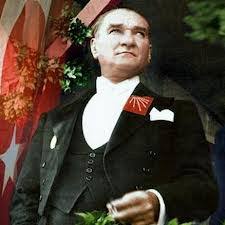                                                                                               29 EKİM 2019                                                                                                                      CUMHURİYET BAYRAMININ 96.YIL DÖNÜMÜ KUTLAMA PROGRAMI29 EKİM 2019 CUMHURİYET BAYRAMININ 96.YIL DÖNÜMÜKUTLAMA PROGRAMICumhuriyetimizin 96. Yıl dönümü münasebetiyle 29 Ekim Cumhuriyet Bayramı Kutlama Programı, İlçe Kutlama Komitesi tarafından aşağıda belirlenen esaslar çerçevesinde kutlanacaktır.DAYANAK:28/05/2012 tarih ve 28283 Sayılı Resmi Gazetede yayımlanan “Ulusal ve Resmi Bayramlar ile Mahalli Kurtuluş Günleri, Atatürk Günleri ve Tarihi Günlerde Yapılacak Tören ve Kutlamalar Yönetmeliği”BAŞLANGIÇ ve HAZIRLIK:29 Ekim Salı günü Cumhuriyetimizin kuruluşunun 96. Yıl Dönümüdür.29 Ekim Cumhuriyet Bayramı ve Kutlamaları 28 Ekim Pazartesi günüsaat 13.00’te başlayacak, 29 Ekim Salı  günü saat 24.00’te sona erecektir.28 Ekim pazartesi günü saat 13.00’ten itibaren bütün resmi binalar, iş yerleri ve özel kuruluşlara ait tüm binalar Türk Bayraklarıyla donatılacaktır.29  Ekim Salı gününden itibaren Bulanık Belediyesine ait ses yayın cihazından günün anlam ve önemine uygun türkü ve şarkılar çalınacaktır.Bayram ve Çelenk Tören Alanı’nın temizliği ve düzeni Bulanık Belediyesi tarafından yapılacaktır.Bayram Töreni Bulanık Kapalı Spor Salonunda yapılacaktır.Hafta boyunca tüm eğitim kurumlarında Cumhuriyet Bayramı çeşitli etkinliklerle kutlanacaktır.Törene katılacak tüm Okullar ve Özel kurumlar, görevliler kutlama töreni ile ilgili hazırlıklarını 28 Ekim pazartesi gününe kadar tamamlamış olacaktır.Okullarımız  arasında  23  Ekim  Çarşamba  günü Şehir Stadyumunda saat09:00’da Cumhuriyet Koşusu yapılacaktır.ÇELENK SUNMA TÖRENİ:Ulusal ve Resmi Bayramlar ile Mahalli Kurtuluş Günleri, Atatürk Günleri ve Tarihi Günlerde Yapılacak Tören ve Kutlamalar Yönetmeliği’nin 4.Maddesinin “Başkent Dışında Cumhuriyet Bayramı Törenleri” alt bendinin 1. maddesine göre 28 Ekim 2019 Pazartesi günü saat 13:45’te Mülki İdare Amiri  tarafından yönetmeliğine uygun olarak hazırlanan çelenkler, Hükümet Konağıönündeki Atatürk Anıtı önünde hazır bulundurulacak ve sırası geldiğinde bizzat daire amiri tarafından saat 13:00’ ten itibaren sunulacaktır.Okullarımızdan bir grup öğrenci (3 kız, 3 erkek),bir idareci ve bir öğretmen nezaretinde, bayrak ve flamalarla birlikte anıt önünde yerlerini alacaklardır.Kamu kurum ve kuruluşlarında görevli daire amirleri siyasi parti temsilcileri, diğer kurum yetkilileri hazır bulunacaklardır.4-Çelenkler; Resmi Bayram ve Anma Günlerinde Anıtlara konulacak çelenklerin hazırlanması, taşınması, sunulması ilgili yönetmelik hükümlerine uygun olacaktır.Saat 13:45’te Çelenk sunmayı müteakiben büyük önder Mustafa Kemal Atatürk ve aziz şehitlerimizin manevi huzurunda bir dakikalık saygı duruşunda bulunulacak akabinde İstiklal Marşımız okunarak Bayrağımız göndere çekilecektir.Çelenk Sunma Programında İstiklal Marşının söylenmesi sırasında anıttaki bayrak direklerine bayrakların çekilmesi ve gerekli görevlendirmelerin yapılması, Gazi  Ortaokulu Beden Eğitimi ve Spor Öğretmeni Güvenç KURBAN sorumluluğunda olacaktır.BAYRAM KUTLAMA TÖRENİ:29 Ekim 2019 Salı günü saat 11:00 ile 11:30 arasında İlçe Kaymakamı Makamında protokol sırasına göre tebrikleri kabul edeceklerdir.Saat 11:45’te bütün okullar, bağlı kurumlar ve halkımız Kapalı Spor Salonu tören alanında yerlerini almış olacaklardır.Saat 12:00’da İlçe Kaymakamı halkın ve öğrencilerin bayramını kutlayacaklardır.Saygı duruşundan sonra İstiklal Marşımız bant eşliğinde tören alanındaki herkes tarafından okunarak bayrağımız göndere çekilecektir.İlçe Kaymakamı Mehmet İLİDİ’ in günün anlam ve önemi ile ilgili konuşmaları.Öğrenciler tarafından şiirlerin okunması.Gazi Ortaokulu öğrenci oratoryosu  Bulanık Müzik Öğretmenlerince hazırlanan Müzik Şöleni.                        9-Yarışmalarda dereceye giren öğrencilere ödüllerinin verilmesi                       10- KapanışE) GÖREVLENDİRME VE İŞ BÖLÜMÜ:1-İlçe Emniyet Müdürlüğü:a-Çelenk Sunma Programı Süresince gerekli güvenliğin sağlanmasıTören alanının ve tören alanına ulaşılacak yolların emniyeti, güvenliği ve trafiğe açık tutulması23 Ekim Çarşamba günü saat 09.00’da Kapalı Spor Salonun da yapılacak koşularda gerekli güvenliğin sağlanmasıİlçe Emniyet Müdürlüğünce belirlenecek görevliler, Bulanık Öğretmen Evi ASO Müdürlüğünce görevlendirilecek personel ile birlikte protokol yerinde ilgililere  yer gösterilmesi ve güvenliğin sağlanmasıBulanık Belediye Başkanlığı:Çelenk sunma alanında gerekli temizliğinin yapılması.22 Ekim Salı gününden itibaren Bulanık Belediyesine ait ses yayın cihazından günün anlam ve önemine uygun türkü ve şarkıların çalınmasını sağlamak.Elektrik kesilmelerine karşı jeneratörün hazır tutulması         d-Çelenk sunma programındaki ses yayın cihazlarının yerleştirilmesi ses düzeninin sağlanmasıSağlık Grup Başkanlığı:23 Ekim Çarşamaba günü saat 09.00’ da yapılacak Spor müsabakalarında ve Bayram Kutlama etkinlikleri süresince olabilecek sakatlanmalara ve rahatsızlıklara anında müdahale etmek üzere, İlçe Sağlık Grup Başkanlığı tarafından sağlık ekibi ve ambulans tören alanında hazır bulundurulacaktır.İlçe Milli Eğitim Müdürlüğü:a-Kapalı Spor Salonundaki Bayram Kutlama Töreninde ses yayın cihazlarının yerleştirilmesi ses düzeninin sağlanmasıBulanık Öğretmen Evi ASO:a-Bayram Protokol düzeninin sağlanması ve ilgililere yer gösterilmesi         b- Protokol koltuklarının hazırlanması Bulanık Öğretmen Evi ASO tarafından yapılacaktır.Bulanık VEDAŞ Şefliği:Çelenk Sunma Programı ve Bayram Kutlama Programı Süresince elektrik kesintisinin giderilmesiYarışmaya katılacak eserler ve bayramda okunacak şiirler 25 Ekim 2019 Cuma günü saat 12.00’e kadar Milli Eğitim Değerlendirme ve İnceleme Komisyonuna teslim edilecektir.Yarışmaya katılacak öğrencilerin sağlık raporları, lisansları, veli izinleri v.b müsabakalara katılma yeterlilikleri ile ilgili çalışmalar ilgili okul müdürlüğü sorumluluğunda olacaktır.Çelenk Sunma Töreni sunuculuğunu Gazi Ortaokulu Türkçe Öğretmeni Şükran BAĞDATLIOĞLU ÇEK yapacaktır. Bayram Kutlama Programın sunuculuğunu Gazi Ortaokulu Türkçe Öğretmeni Şükran BAĞDATLIOĞLU ÇEK ve Gazi Ortaokulu Türkçe Öğretmeni Mazhar YILDIZ  yapacaklardır.Tören Yöneticiliğini Gazi Ortaokulu Beden Eğitimi Ve Spor Öğretmeni Güvenç KURBAN yapacaktır. İlçe merkezinde görev yapan Beden Eğitimi öğretmenleri belirlenen görev dağılımına uygun olarak bayram öncesi ve bayram anında yapılacak tüm çalışmalardan ve uygulamalardan sorumludurlar.Okulların Bayram Tören alanına yerleştirilmesi ve saha komiserliği Gazi Ortaokulu Din Kültürü ve Ahlak Bilgisi öğretmeni Şamil KUTMARAL, Bilişim Teknolojileri Öğretmeni Ebru ERTENLİCE, Matematik Öğretmeni Halit CAM  tarafından yapılacaktır.Tüm merkez İlkokul, Ortaokul ve Ortaöğretim okulları 10 (5 kız ve 5 erkek öğrenci) temsili öğrenci grupları ile bütün öğretmenleri bayram kutlama programına katılacaktır.Bu bayram programı 22 Ekim 2019 gününden 28 Ekim 2019 Pazartesi günü mesai bitimine kadar Bulanık Belediyesi ses yayın cihazından halka ilan edilecektir.13-İlçe Merkezi dışındaki Belde ve köyler kendi imkânlarıyla Mahallinde Bayramı kutlayacaklardır.14-İsteyen merkez ve köy okullarımız aynı gün içinde programı etkinliklerle kutlayabileceklerdir.15- Cumhuriyet Bayramı Kutlama Programı; halkımıza davetiye, ilgililere emir niteliğindedir.